Publicado en  el 14/12/2015 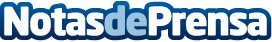 El alumbrado dinámico con función AFS y luces diurnas LED, disponibles en el Škoda Superb Opcional: faros delanteros bi-xenón con Adaptive Frontlight System (AFS) | Smart Light Assist: visión más clara de la carretera en la conducción nocturna | Iluminación personalizada gracias a la luz ambiental LED en el interiorDatos de contacto:Nota de prensa publicada en: https://www.notasdeprensa.es/el-alumbrado-dinamico-con-funcion-afs-y-luces Categorias: Automovilismo Industria Automotriz Innovación Tecnológica http://www.notasdeprensa.es